DAILY INR RECORD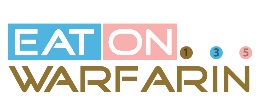 NAMEINR RANGETOWARFARIN DOSAGE (mg)WARFARIN DOSAGE (mg)WARFARIN DOSAGE (mg)WARFARIN DOSAGE (mg)WARFARIN DOSAGE (mg)WARFARIN DOSAGE (mg)WARFARIN DOSAGE (mg)WARFARIN DOSAGE (mg)Start DateMONTUEWEDTHUFRISATSUNDateDayDosemgTaken NotesE.G. INR RESULTS, BLOODS TAKEN, APPOINTMENTS, SYMPTOMS